Endokrinologie  I	Studentský protokolKlasické endokrinní žlázy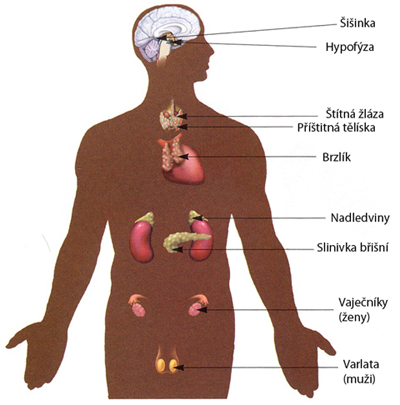 Další důležité hormonysrdceledvinyGITTuková tkáňEndotel (cévní výstelka)Řízení sekrece endokrinních žlázJednoduchá negativní zpětná vazba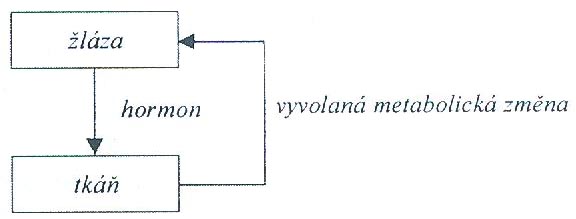 Složitá negativní zpětná vazba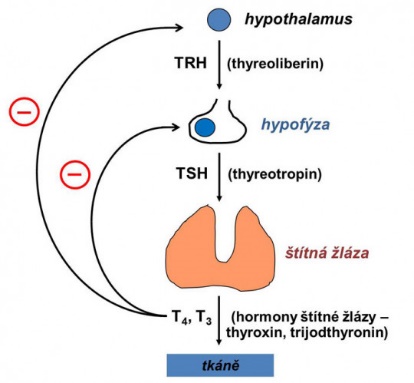 Transport hormonů v krvi:TyroxinKortizolAldosteronPohlavní hormonyKortikoidy nežádoucí účinkyNavrhněte, jakých nežádoucích účinků (vyplývajících z jejich fyziologické funkce) byste se obávali u pacientů dlouhodobě užívajících glukokortikoidy k potlačení imunitních reakcí.a) při lokálním užívání kortikoidů (masti)b) při celkovém užívání kortikoidůCharakter hormonuEndokrinní žlázaHormonProteiny, peptidy, ReceptorHypotalamusProteiny, peptidy, ReceptorHypofýzaProteiny, peptidy, ReceptorŠtítná žláza(parafolikulární buňky)Proteiny, peptidy, ReceptorPřištítná tělískaProteiny, peptidy, ReceptorSlinivka (Langerhansovy ostrůvky)Deriváty aminokyselinReceptorDřeň nadledvinDeriváty aminokyselinReceptorŠišinka (epifýza)Hormony štítné žlázyReceptorŠtítná žláza (folikulární buňky)Steroidní hormonyReceptorKůra nadledvinSteroidní hormonyReceptorVarlataSteroidní hormonyReceptorOvariaSteroidní hormonyReceptorPlacenta